Муниципальное бюджетное дошкольное образовательное учреждение «Детский сад № 12» пгт Хрустальный Кавалеровского муниципального района Приморского краяПрограмма кружка«Самоделкин»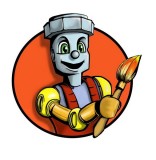 2020-2021 учебный годВид программы - модифицированныйНаправленность - художественно-эстетическаяСрок реализации программы: 1 годВозрастной диапазон:4-7 летФорма организации образовательного процесса:групповая, индивидуально-групповая, коллективнаяПедагог: Берендеева Наталья Викторовна Составитель: воспитатель                                                                              Берендеева Наталья Викторовна Пояснительная запискаДанная образовательная программа носит художественно-эстетическую направленность, так как она ориентирована на развитие мотивации личности к познанию, творчеству и способствует воспитанию художественного вкуса.Необходимым условием для обучения является создание оптимальных условий для формирования и развития творческой личности.Потребность общества в личности нового типа - творчески активной и свободно мыслящей - несомненно, будет возрастать по мере совершенствования социально-экономических и культурных условий жизни. Реализация такого направления в образовании требует обращения к обще развивающим педагогическим системам интеллектуального типа. Художественная деятельность - наиболее эмоциональная сфера деятельности детей.Актуальность программы в том, что она способствует развитию у дошкольников наблюдательности, внимания, пространственного и творческого воображения посредством занятий в коллективе.Новизна программы в том, что большинство занятий проходят в форме художественно-дидактических игр, упражнений и творческих работ. С удовольствием занимаясь по данной программе, учащиеся приобретают чувство личной ответственности, укрепляют психическое и физическое здоровье, развивают творческое отношение к предмету - все это позволяет сделать вывод о педагогической целесообразности программы.Цель программы - развитие творческих способностей детей, формирование у них специальных знаний, умений и навыков, необходимых        для        овладения        декоративно-прикладной деятельностью.Для    решения    поставленной    цели    необходимо    решить следующие задачи:Образовательные:- формирование навыков работы с различным материалом (картон, бумага, природный материал, бросовой материал, пластилин, ткань и  др.);- овладение разными технологическими приемами обработки материала;- приобретение знаний о декоративно-прикладном искусстве. Развивающие: - развитие воображения, фантазии, внимания; - развитие активного и креативного мышления. Воспитательные:- воспитывать художественный вкус;- воспитывать чувство ответственности, коллективизма,- вызывать положительные эмоции;- воспитывать аккуратность, трудолюбие, целеустремленность.Отличительная особенность программы в том, что она носит комплексный характер овладения процессом технологии с различными материалами, включая изучение различных технологических приемов их обработки, расширяет круг возможностей детей, развивает пространственное воображение, эстетический вкус, творческие способности.Приобретая теоретические знания и практические навыки работы с разными материалами, ребята не только создают своими руками полезные изделия, но и познают радость творчества. Творческий подход к работе, воспитанный в процессе занятий, дети перенесут в дальнейшем во все виды общественно-полезной деятельности.Условия реализации программы:Данная   программа  рассчитана   на  1 год   обучения   и предусмотрена для детей дошкольного возраста 4-7лет.1 год – 37 часов (1 час  в неделю) Формы и режим занятий:Занятия проводятся в форме:- развивающих игр;- занятий-игр;- проведения выставок;- праздничного оформления помещений;- участия в конкурсах.Режим работы кружка:Формы деятельности:- групповые; - индивидуально-групповые; - коллективные.Методы деятельности:- объяснительно-иллюстративные (беседа, рассказ, показ образцов работ); - репродуктивные (самостоятельные работы, конкурсы). Ожидаемые результатыК концу учебного года дети:Приобретают знания о декоративно-прикладном творчестве.Будут знать теоретические основы работы с бумагой, природным материалом, пластилином, клеем, тканью.Будут уметь:Правильно и грамотно изготавливать несложные поделки из бумаги, пластилина, ткани, природного материала.Применять в повседневной жизни полученные знания и умения.Формы оценки качества знаний.Учебный год завершается творческим показом, который может проходить в виде выставки, открытого занятия для родителей.Форма отчетности: мониторинг.Учебно - тематический планСодержание программы1 год обучения.Вводное занятие. Диагностика базовых знаний, умений и навыков детей. Инструктажи   по   технике   безопасности.   Правила   поведения   на   занятии.   Общее представление о работе кружка. Заготовка необходимого материала.Раздел 1. Природный и искусственный материал.Теория.  Природный  материал -  шишки, ветки, желуди, орехи, ракушки, листья и др.  Их основные свойства: прочность, отношение к влаге. Темы для бесед: «Что умеют делать золотые руки» (о народных умельцах), «Чудесный материал» (природный материал и его использование человеком), «Лес - наше богатство, и его надо беречь». Практика. Работа с природным материалом (листья, ветки, цветы, шишки,  и др.), его крепление с помощью пластилина, быстросохнущего клея. В данном разделе дети  будут подбирать, компоновать, составлять, а главное фантазировать в оформлении всевозможных композиций из природного материала. Раздел 2. Пластичные материалы.Теория. Как приготовить соленое тесто, происходит знакомство с технологией выполнения деталей из теста, знакомство с материалом: стека, скалка, зубочистка, ножницы. Покраска теста. Сушка.Практика.  Создание образа, декорирование изделия, анализ работРаздел 3. Рукоделие.Теория. Виды ниток: швейные, штопальные,   для   вышивания,   вязания.   Знакомство   с   видами   швов.  Тема для бесед:  «Волшебство ниток»,знакомство с техникой «изонить».Первоначальные сведения о тканях растительного происхождения: хлопчатобумажные, льняные с полотняным переплетением нитей.  Темы для бесед:  «Что делают из тканей».Практика. Изготовление выкройки изделий нужной формы, крепление ее к ткани, разметка ткани по выкройке и раскрой.Раздел 4. Комбинированные работы из различных материалов.Теория. Знакомство с различным материалом.Практика. Изготовление поделок из различных материалов.Итоговое занятие.Оформление выставки для родителей. Диагностика знаний, умений и навыков детей.Методическое обеспечение программы:Материально-техническое обеспечение программы:Помещение (творческая гостиная);Наглядные пособия (поделки, таблицы, иллюстрации, карты-схемы).Материал:  цветная бумага, картон.  Ножницы, клей, карандаши, краски, кисточки, пластилин, тесто, проволока.  Природный материал (шишки, ракушки, засушенные листья и т.д.). Бросовой материал (втулки, спичечные коробки, спички и т.д.).Список используемой литературы:Г.Н. Давыдова Название: Поделки из бросового материала.  Издательство: Скрипторий 2003 Год: 2006Г.Н. Давыдова Название: Поделки из спичечных коробков. Издательство: Скрипторий 2003Г.Н. Давыдова Название: Пластилинография. Анималистическая живопись. Издательство: Скрипторий 2003Г.Н. Давыдова Название: Пластилинография. Цветочные мотивы. Издательство: Скрипторий 2003Г.Н. Давыдова Название: Детский дизайн. Пластилинография   Издательство: Скрипторий 2003Т.К. Берсенева Ткань. Бумага. Тесто. М. «Астрель», 2001гМ.И. Нагибина «Природные дары для поделок и игры».  Ярославль «Академия развития». 1998 г.http://stranamasterov.ru/content/popular/inf/2061,451http://www.bolshoyvopros.ru/questions/1237132-kak-sdelat-obezjanku-iz-nenuzhnogo-kompakt-diska-cd-dvd-igrushku-na-ng.htmlhttp://www.fun4child.ru/8087-letnie-podelki-luchshie-idei-foto-i-master-klassy.html?sa=X&ved=0CB0Q9QEwA2oVChMImOrQj5z3xgIVZHByCh3fTQ_Ohttp://masterclassy.ru/podelki/detskie-podelki/4952-podelki-k-pashe-cyplenok-na-yayce-iz-nitok-master-klass-s-poshagovymi-foto.htmПЕРСПЕКТИВНО-КАЛЕНДАРНЫЙ ПЛАН Принята:на педагогическом советеПротокол № 1от «31» августа  2020гУтверждена:Приказом заведующего  МБДОУ №12 № 18-у от «31» августа 2020г__________Н.В. БурлаковаДень неделиВремя в режиме дняВремя в режиме дня    ПятницаI  подгруппа15.30-15.50    ПятницаII подгруппа16.00-16.30МЕСЯЦПЕРЕЧЕНЬ ТЕМКОЛИЧЕСТВОЧАСОВСентябрьВводное занятие ( инструктаж по технике безопасности, диагностика знаний)1« Цветы» объёмная аппликация1«Объёмная водяная лилия» (ячейки из под яиц)1Кляксография выдувание трубочкой1Октябрь«Осенние деревья» (втулки от туалетной бумаги)1«Ёж» работа с шишкой1«Бабочка» работа с сухими листьями1«Нарядные матрёшки» (картон, ткань)1Рисование мятой бумагой1НоябрьПодарок ко «Дню матери» панно из спичек1Панно из спичек продолжение1«Листья» набрызг (сухие листья, зубная щетка, гуашь)1Гратаж, царапанье по воску1Декабрь«Снежные цветы» объёмная аппликация1Символ 2021 года, « мазайка из цветной бумаги»1«Снежные мотивы» пластилинография1«Снежные мотивы» продолжение1ЯнварьФигурки из солёного теста1Фигурки из солёного теста, продолжение 1Ниткопись (нитки, гуашь)1Февраль«Кораблик» подарок к 23 февраля (спичечные коробки) 1«Кораблик» завершаем 1«Весеннее настроение для мамы» пластилинография 1«Котёнок» (втулка от туалетной бумаги, разовые вилки)1МартМонотипия пейзажная 1«Инопланетяне прилетели» (бумажные тарелки, картонные стаканчики)1«Пёс барбос» тычок жёсткой кистью1«Лягушата» (киндер яйцо, пластилин)1Апрель«Цыплёнок» пасхальная поделка (картон, шерстяные нитки) 1«Скоро лето» свеча и акварель 1«Золотая рыбка» (восковые мелки, акварель)1«Космический пейзаж» гуашь и фен, черная бумага1«Солнышко» (разовые вилки)1Май«Лунная ночь»  (восковые мелки, строительный скотч, фломастеры) 1«Летние мотивы» печать поролоном, гуашь 1«Цветы» оттиск репчатым луком и капустой1Диагностика знаний, умений и навыков детей 1ИТОГО:37МЕСЯЦПЕРЕЧЕНЬ ТЕМКОЛИЧЕСТВО ЧАСОВ Сентябрь         4Вводное занятие ( инструктаж по технике безопасности, диагностика знаний)111« Цветы» объёмная аппликация118«Объёмная водяная лилия» (ячейки из под яиц)125Кляксография выдувание трубочкой1Октябрь          2«Осенние деревья» (втулки от туалетной бумаги)19«Ёж» работа с шишкой116«Бабочка» работа с сухими листьями123«Нарядные матрёшки» (картон, ткань)130Рисование мятой бумагой1Ноябрь          6Подарок ко «Дню матери» панно из спичек113Панно из спичек продолжение120«Листья» набрызг (сухие листья, зубная щетка, гуашь)127Гратаж, царапанье по воску1Декабрь          4«Снежные цветы» объёмная аппликация111Символ 2021 года, « мазайка из цветной бумаги»118«Снежные мотивы» пластилинография125«Снежные мотивы» продолжение1Январь         15Фигурки из солёного теста122Фигурки из солёного теста, продолжение 129Ниткопись (нитки, гуашь)1Февраль         5«Кораблик» подарок к 23 февраля (спичечные коробки) 1        12«Кораблик» завершаем 1        19«Весеннее настроение для мамы» пластилинография 126«Котёнок» (втулка от туалетной бумаги, разовые вилки)1Март         5Монотипия пейзажная 112«Инопланетяне прилетели» (бумажные тарелки, картонные стаканчики)119«Пёс барбос» тычок жёсткой кистью126«Лягушата» (киндер яйцо, пластилин)1Апрель          2«Цыплёнок» пасхальная поделка (картон, шерстяные нитки) 19«Скоро лето» свеча и акварель 116«Золотая рыбка» (восковые мелки, акварель)123«Космический пейзаж» гуашь и фен, черная бумага 130«Солнышко» (разовые вилки)1Май          7«Лунная ночь»  (восковые мелки, строительный скотч, фломастеры) 114«Летние мотивы» печать поролоном, гуашь 121«Цветы» оттиск репчатым луком и капустой128Диагностика знаний, умений и навыков детей 1ИТОГО:37